Конец формы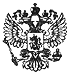 